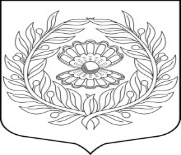 СОВЕТ   ДЕПУТАТОВмуниципального образования«Нежновское сельское поселение»Муниципального образования «Кингисеппский муниципальный район»Ленинградской области   РЕШЕНИЕ -проект                       00.00.2017г.     «Об утверждении Положения об административной комиссииМО «Нежновское сельское поселение»    Рассмотрев представленный проект и руководствуясь Федеральным законом от 06.10.2003 №131-ФЗ «Об общих принципах организации местного самоуправления в Российской Федерации», Областным законом Ленинградской области от 13.10.2006 №116 «О наделении органов местного самоуправления муниципальных образований Ленинградской области в сфере административных правонарушений» (в ред. от 03.11.2016),Областным законом Ленинградской области от 02.07.2003 №47-оз «Об административных правонарушениях», Уставом МО «Нежновское сельское поселение», Совет депутатов «Нежновское сельское поселение» РЕШИЛ:Утвердить Положение об административной комиссии администрации МО «Нежновское сельское поселение»  (Приложение № 1).Признать утратившим силу решение Совета депутатов № 48 от 18.12.2013г. «Об административной комиссии администрации сельского поселения»Администрации  МО «Нежновское сельское поселение»  создать административную комиссию  МО «Нежновское сельское поселение» .    Настоящее решение вступает в силу со дня его официального опубликования.Обнародовать настоящее решение путем размещения на официальном сайте МО «Нежновское сельское поселение» в информационно - телекоммуникационной сети «Интернет».Исполнение настоящего решения возложить на администрацию МО «Нежновское сельское поселение».Контроль за исполнением решения возложить на постоянную депутатскую комиссию по бюджету, налогам и ценовой политике. Глава МО «Нежновское сельское поселение»                                            С.Г.Рябов								Приложение № 1								к решению Совета депутатов от   ..2017г. № Положениеоб административной комиссии 
МО «Нежновское  сельское поселение»1. Общие положения1.1. Административная комиссия МО «Нежновское  сельское поселение» (далее - комиссия) является коллегиальным органом, созданным в целях рассмотрения дел об административных правонарушениях в пределах полномочий, установленных областным законом от 02.07.2003 г. № 47-оз «Об административных правонарушениях».1.2. Комиссия осуществляет свою деятельность в соответствии с Кодексом Российской Федерации об административных правонарушениях, областным законом «Об административных правонарушениях», Положением об административной комиссии.1.3. Задачами комиссии являются всестороннее, полное, объективное и своевременное рассмотрение дел об административных правонарушениях, разрешение их в строгом соответствии с законодательством, выявление причин и условий, способствующих совершению административных правонарушений.1.4. Комиссия имеет печать и бланки со своим наименованием и действует на основании Положения об административной комиссии, утверждаемого представительным органом муниципального образования.2. Состав и порядок образования комиссии2.1. Комиссия образуется главой администрации муниципального образования.2.2. Комиссия образуется в составе председателя, заместителя председателя, ответственного секретаря и 5-11 членов комиссии.В состав комиссии могут входить депутаты представительного органа муниципального образования, представители правоохранительных органов, иных органов и организаций, представители общественности.Персональный состав комиссии утверждается главой администрации муниципального образования.Председатель комиссии избирается членами комиссии из ее состава большинством голосов.2.3. Председатель, заместитель председателя, и члены комиссии осуществляют свою деятельность на безвозмездной основе.2.3.1. Председатель комиссии:осуществляет руководство деятельностью комиссии;председательствует на заседаниях комиссии и. организует ее работу;от имени комиссии вносит предложения по вопросам профилактики административных правонарушений органам государственной власти, органам местного самоуправления;осуществляет иные полномочия, предусмотренные Кодексом Российской Федерации об административных правонарушениях и областным законом «Об административных правонарушениях».2.3.2. Заместитель председателя комиссии: выполняет поручения председателя комиссии;исполняет обязанности председателя комиссии в его отсутствие; осуществляет иные полномочия, установленные для члена комиссии.2.3.3. Ответственный секретарь комиссии: пользуется полномочиями члена комиссии;выполняет поручения председателя комиссии, его заместителя;ведет делопроизводство комиссии;осуществляет техническое обслуживание работы комиссии;осуществляет подготовку дела об административном правонарушении к рассмотрению на заседании комиссии;оповещает членов комиссии и лиц, участвующих в производстве по делу об административном правонарушении, о времени и месте рассмотрения дела;осуществляет подготовку и оформление в соответствии с требованиями, установленными Кодексом Российской Федерации об административных правонарушениях, проектов постановлений, определений, выносимых комиссией по рассматриваемым делам об административных правонарушениях;обеспечивает вручение либо отсылку копий постановлений по делам об административных правонарушениях;осуществляет контроль за исполнением лицами, участвующими в производстве по делу, иными физическими и юридическими лицами вынесенных комиссией постановлений, определений.2.4. Заседания комиссии проводятся по мере необходимости, но не реже одного раза в две недели. При этом производство по делам об административных правонарушениях должно осуществляться в сроки, установленные Кодексом Российской Федерации об административных правонарушениях.3. Права и обязанности комиссии3.1. Для осуществления своих полномочий комиссия имеет право:запрашивать от должностных лиц органов государственной власти, органов местного самоуправления и организаций независимо от их организационно-правовых форм и форм собственности, находящихся на территории Ленинградской области, информацию и документы, необходимые для рассмотрения дела об административном правонарушении, приглашать указанных должностных и иных лиц на свои заседания для получения сведений по рассматриваемым делам;приглашать должностных лиц и граждан для получения сведений по вопросам, относящимся к их компетенции;принимать решение о временном возложении обязанностей ответственного секретаря комиссии, а в случае его отсутствия - на одного из членов комиссии;взаимодействовать с органами государственной власти и местного самоуправления, общественными объединениями и гражданами по вопросам, относящимся к их компетенции;применять к лицу, совершившему административное правонарушение, одно из административных наказаний - предупреждение или штраф;в случае необходимости проверять существо дела до его рассмотрения путем сбора необходимых сведений.3.2. Для осуществления своих полномочий комиссия обязана:соблюдать законодательство об административных правонарушениях;представлять сведения и отчеты о деятельности комиссии в областную административную комиссию;предоставлять государственным органам необходимую информацию и документы, связанные с осуществлением комиссией своих полномочий;применять в пределах своей компетенции меры по выявлению и устранению причин и условий, способствующих совершению административных правонарушений;не допускать повторных обращений и жалоб физических и юридических лиц на ненадлежащее осуществление комиссией своих полномочий.4. Порядок осуществления комиссией производства по делам об 
административных правонарушениях4.1. Комиссия рассматривает дела об административных правонарушениях в пределах полномочий, установленных областным законом «Об административных правонарушениях».4.2. Комиссия осуществляет производство по делам об административных правонарушениях в порядке, установленном Кодексом Российской Федерации об административных правонарушениях.4.3. Комиссия рассматривает дело об административном правонарушении в пятнадцатидневный срок со дня получения комиссией протокола об административном правонарушении и других материалов дела. При этом постановление по делу об административном правонарушении не может быть вынесено комиссией по истечении двух месяцев со дня совершения административного правонарушения.4.4. Дела об административных правонарушениях подлежат открытому рассмотрению, за исключением случаев, предусмотренных действующим законодательством.4.5. Заседание комиссии считается правомочным, если в нем участвует не менее половины ее состава.Заседание комиссии открывает и ведет председатель комиссии, а в случае его отсутствия - заместитель председателя комиссии.4.6. При рассмотрении комиссией дела об административном правонарушении составляется протокол.Протокол подписывается председательствующим на заседании и ответственным секретарем комиссии.4.7. По результатам рассмотрения дела об административном правонарушении комиссия выносит постановление или определение.Постановление выносится в случаях:назначения административного наказания;прекращения производства по делу об административном правонарушении по основаниям, предусмотренным Кодексом Российской Федерации об административных правонарушениях.Определение выносится в случаях:передачи дела судье, в орган, должностному лицу, уполномоченным назначать административные наказания иного вида или размера либо применять иные меры воздействия в соответствии с действующим законодательством;передачи дела на рассмотрение по подведомственности, если выяснено, что рассмотрение дела не относится к компетенции рассмотревшей его комиссии.4.8. При вынесении постановления о назначении административного наказания комиссия назначает административное наказание - предупреждение или административный штраф в пределах, установленных областным законом «Об административных правонарушениях», с учетом характера совершенного административного правонарушения, личности виновного, его имущественного положения, имущественного и финансового положения юридического лица, обстоятельств, смягчающих и отягчающих административную ответственность.4.9. Постановление (определение) по делу об административном правонарушении, вынесенное комиссией, принимается простым большинством голосов членов комиссии, присутствующих на заседании.4.10. Постановление (определение) по делу об административном правонарушении подписывается председательствующим на заседании комиссии.4.11. Постановление по делу об административном правонарушении объявляется немедленно по окончании рассмотрения дела.Копия постановления по делу об административном правонарушении вручается под расписку физическому лицу или законному представителю физического лица либо законному представителю юридического лица, в отношении которых оно вынесено, а также потерпевшему (по его просьбе) либо высылается указанным лицам в течение трех дней со дня вынесения постановления.Постановление по делу об административном правонарушении обязательно для исполнения всеми органами государственной власти, органами местного самоуправления, должностными лицами, гражданами и их объединениями, юридическими лицами.4.12. При установлении причин административного правонарушения и условий, способствовавших его совершению, комиссия вносит в соответствующие организации и соответствующим должностным лицам представление о принятии мер по устранению указанных причин и условий.Организации и должностные лица обязаны рассмотреть представление об устранении причин и условий, способствовавших совершению административного правонарушения, в течение месяца со дня его получения и сообщить о принятых мерах в комиссию.4.13. Пересмотр постановлений по делам об административных правонарушениях, вынесенных комиссией, их вступление в законную силу и исполнение осуществляются в порядке и в сроки, установленные Кодексом Российской Федерации об административных правонарушениях.4.14. Лицо, привлеченное к административной ответственности, обязано уплатить административный штраф в срок не позднее тридцати дней со дня вступления постановления о наложении административного штрафа в законную силу либо со дня истечения срока отсрочки или срока рассрочки, предусмотренных Кодексом Российской Федерации об административных правонарушениях.5. Заключительные положенияВ целях профилактики и предупреждения, административных правонарушении комиссия осуществляет свою деятельность во взаимодействии с органами государственной власти, органами местного самоуправления, правоохранительными органами, иными органами и организациями, гражданами и их объединениями.